GENELYN 	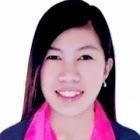 ELECTRONICS ENGINEEREmail address: genelyn-395147@2freemail.comAddress:	Abu DhabiVisa Status:	Visit/TouristsPROFESSIONAL PROFILEAn engineering and  sales professional with experience in the field of broadcast industry and information technology. Structured in approach and experienced in handling teams to manage and develop technical activities and processes.EDUCATIONAL ATTAINMENT:Bachelor of Science in Electronics Engineering (BSECE)Technological Institute of the Philippines – Manila (Batch 2010)SKILL SET & EXPERTISE-Good  working   relationship with others and have positive outlook towards work-Highly	motivated	easily with different challenges faced.-Proficient	in	using MicrosoftOffice; MS Word; MS Excel; MS PowerPoint-Capable of working under time pressure	and/or Deadlines.- Trustworthy-Can work on minimal supervision-TV     Broadcasting     (live     event and database programs, commercials, Play-out, Automation)-Audio & Video-Technical-Engineering management- Market ResearchPROFESSIONAL AFFILIATION:Member,	Institute	of Electronics Engineer of the Philippines (IECEP)CAREER HISTORYBusiness Sales Engineer DECEMBER 2018 - JUNE 2019-Implement business plan and strategies to promote the attainment of goals in coordination of the management.- Organize and coordinate operations in ways that ensure maximum productivity.-Maintain working relationships with existing clients to ensure exceptional service and identification of potential new sales opportunities.-Ensure high level of Client Satisfaction-Gather, analyze and interpret external and internal data and write report-Prepare quotation to client-Site Survey-Assess overall company performance against objectives.- Represent the company in events, Conferences etc.Broadcast Automation Switcher OCTOBER 2016 - AUGUST 2017DECEMBER 2011 - OCTOBER 2016-Have knowledge in ETERE, Expression, Video Toaster (VT) and LGK, Intuition BuilderPerform scheduling of daily programs to be aired from ETERE Automation-Prepare daily Playout Log  Report and other relevant operational statisticsMonitors and Maintains all audio/ video signal are in broadcast quality.Close monitoring of assigned channel’s video and audio quality, logo appearance and other  On-Air problems that may arise.-Initiates first-hand response and  solution during On-Air problems then works hand in hand with the TOC.Handling live events like American Idol, Teen Choice Award, pay per view boxing.Ensures all parameters are correct to attain a broadcast quality transmission.Product Engineer & Technical SupervisorMAY 2018 - NOVEMBER 2018-Manages and develops technical service function, activities and processes.-Developing and optimizing RMA approaches for quality issue resolutionLeads the team in providing top quality repair service and reduces returns to the store.Develops, defines and  implements  short  and  long term after-sales  and  repair  strategies  to achieve company and customer needs.-Performs other function as maybe assigned from time to time.-Recommends proposals considered feasible to management for consideration and allocation  of funds, or allocates funds from department budget.-Communicates to senior management and office of the CEO regarding the overview of all products under development, and their stage of development.-Reviews, plans and  formulates  direct  products And research and development.-Identifies, in conjunction with marketing and engineering management, promising areas  of  product  research  or  technology  that  address  unmet needs and have large potential markets.-Reviews and analyzes upcoming and potential products/solutions and  recommends  for development.-Develops and implements methods and procedures For   design   of	new products and solutions development.-Tracks industry trends, relevant legislation and Competitor activitiesProvide product demos to target market.Seminars and Trainings-Management	for	Engineers	Real	World Approach (2019)-Digital Terrestrial Television (2019)-Structured Cabling Fundamentals (2019)-Windows Server 2012, Windows Deployment Services, DHCP Failover, Hyper-V & Powershell (2017)-CISCO CCNA VOIP & Call Center Set  up,  VMWare data center visualization (2017)-CISCO Routers & Routing Technologies (2016)-CISCO Switching & WAN Routing Tech (2016)-Radio & TV Broadcast Antennas Guidelines (2015)